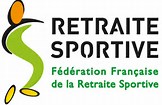 ASSOCIATION « RESTONS EN FORME »Adhésion 2021/2022 - Activités dansées et sportives en intérieurConsignes individuelles à respecter1 - Vous devez arriver juste à l’heure, attendre en bas de l’escalier (pas de regroupement) et garder la distanciation.2.- Masque obligatoire à l’entrée et sortie et PASS SANITAIRE3 – L’animateur vous accueillera.4 – Vous devez arriver en tenue et :Porter des chaussures adaptées (les chaussures de ville seront dans votre sac)Porter un masqueAvoir votre propre gel hydro-alcoolique, du sopalin ou des lingettes désinfectantesApporter votre servietteApporter votre tapis pour la gym.5 – Vous ne devez pas stationner dans les couloirs et les escaliers.6 – Prévoyez un sac pour ranger toutes vos affaires.7 – Lors de vos déplacements hors de la salle de sport, le port du masque est obligatoire.8 - A la fin du cours, vous ne devez pas vous attrouper dans les couloirs ou l’escalier.Nous vous demandons d’être responsable et de ne pas pratiquer des activités si vous êtes enrhumé, si vous toussez ou si vous ressentez de la fatigue. Les animateurs ou animatrices pourront vous demander de quitter la séance dans ces cas.    Avec nos remerciements.          La présidente – Les animateurs - animatrices